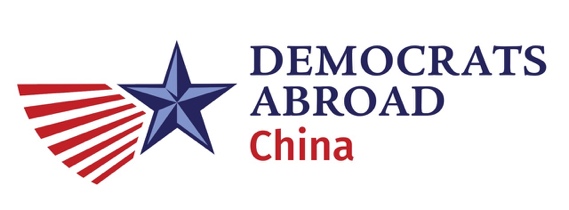 At a regular monthly meeting of the China country committee leadership board of Democrats Abroad, held on the 15th of November 2020 at 8:00 pm (CST), via Zoom video conference, the Chair presiding, the reading of the minutes by the Secretary was dispensed with (historically notes have been reviewed and approved outside the meeting). Meeting called to order at 8:06 pm. Five members of the leadership board were in attendance, with 4 members from the ExCom. Quorum was met and the online video meeting was recorded.  
Present (8 board members, 2 members): Kim Wong, Elizabeth Jenkins, Justin Fischer, Elaine Chow, Alexander Lee, Devika Koppikar, Eileen Walsh, Jacob Aldaco, Kymberlli Stowe, Jennifer Eveland. 
Absent (2 board members): Patrick Cranley, Faith Gary.The meeting minutes for our last meeting on the 18th October 2020 were approved. Reports presented – see slide deck, except where noted below. Chair’s Report – Kim Wong
See report in presentation.Treasurer’s Report – Justin Fischer
See report in presentation. 
Outstanding fundraising from pin sale!
Thank you to Kim for printing and fulfilling orders. Sold out first batch within 2 days. Also Justin and Elaine helped wMembership Report by the Secretary – Elizabeth Jenkins
See report in presentation.Communications & IT Report – Elaine Chow
See report in presentation.Events recap, Future Events, Recruitment 
Action Item: Elizabeth and Elaine timeline for NEC/AGMVoter Logistics – Devika Koppikar
See report in presentationCritical work for GOTV, Stories, Challenges: apathy, filling paperwork, unsealed, couriers, futureNew BusinessGeorgia Runoffs – see presentation.GA Voter Outreach w/ AP and CN – see presentation.Other initiatives: Membership Count, Voter Logistics, Caucus Vacancy – next month fill this position. Next week ask for nominations.Open Floor – nothing.Next meeting scheduled.Meeting adjourned at 8:46 PM and the next meeting will be on December 13, 2020 at 8:00 pm (CST)These meeting minutes submitted to the leadership board and posted to wiki by the DACN Secretary, Elizabeth Jenkins. Additional reports and documents posted as well.These meeting minutes shall be reviewed, corrected, and approved at the next meeting on December 13, 2020 at 8:00 pm (CST).